Instrukce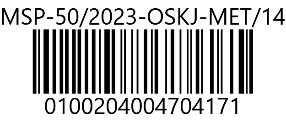 č. 11/2023 Ministerstva spravedlnostize dne 7. prosince 2023, č. j. 50/2023-OSKJ-MET,kterou se mění Instrukce Ministerstva spravedlnosti ze dne 3. 12. 2001, 
č. j. 505/2001–Org, kterou se vydává vnitřní a kancelářský řád pro okresní, krajské a vrchní soudy, uveřejněná pod č. 1/2002 Sbírky instrukcí a sdělení,
ve znění pozdějších předpisůMinisterstvo spravedlnosti stanoví:ČÁST PRVNÍZměna vnitřního a kancelářského řádu pro okresní, krajské a vrchní soudyČl. I Instrukce Ministerstva spravedlnosti ze dne 3. prosince 2001, č. j. 505/2001-Org, kterou se vydává vnitřní a kancelářský řád pro okresní, krajské a vrchní soudy, uveřejněná pod č. 1/2002 Sbírky instrukcí a sdělení Ministerstva spravedlnosti, ve znění instrukce Ministerstva spravedlnosti ze dne 23. prosince 2002, č. j. 423/2002-Org, uveřejněné pod č. 16/2003 Sbírky instrukcí a sdělení Ministerstva spravedlnosti, instrukce Ministerstva spravedlnosti ze dne 10. prosince 2003, č. j. 409/2003-Org, uveřejněné pod č. 1/2004 Sbírky instrukcí a sdělení Ministerstva spravedlnosti, instrukce Ministerstva spravedlnosti ze dne 14. června 2004, č. j. 192/2004-Org, uveřejněné pod č. 4/2004 Sbírky instrukcí a sdělení Ministerstva spravedlnosti, instrukce Ministerstva spravedlnosti ze dne 2. prosince 2004, č. j. 515/2004-Org, uveřejněné pod č. 38/2004 Sbírky instrukcí a sdělení Ministerstva spravedlnosti, instrukce Ministerstva spravedlnosti ze dne 23. února 2005, č. j. 81/2002-MO-J/142, uveřejněné pod č. 14/2006 Sbírky instrukcí a sdělení Ministerstva spravedlnosti, instrukce Ministerstva spravedlnosti ze dne 23. srpna 2006, č. j. 268/2006-Org, uveřejněné pod č. 29/2007 Sbírky instrukcí a sdělení Ministerstva spravedlnosti, instrukce Ministerstva spravedlnosti ze dne 7. prosince 2006, č. j. 458/2006-Org, uveřejněné pod č. 30/2007 Sbírky instrukcí a sdělení Ministerstva spravedlnosti, instrukce Ministerstva spravedlnosti ze dne 24. srpna 2007, č. j. 66/2004-MO-J/155, uveřejněné pod č. 25/2007 Sbírky instrukcí a sdělení Ministerstva spravedlnosti, instrukce Ministerstva spravedlnosti ze dne 19. prosince 2007, č. j. 122/2007-ODS-ST, uveřejněné pod č. 3/2008 Sbírky instrukcí a sdělení Ministerstva spravedlnosti, instrukce Ministerstva spravedlnosti ze dne 10. července 2008, č. j. 120/2008-OD-ST, uveřejněné pod č. 12/2008 Sbírky instrukcí a sdělení Ministerstva spravedlnosti, instrukce Ministerstva spravedlnosti ze dne 9. ledna 2009, č. j. 152/2008-OD-ST, uveřejněné pod č. 3/2009 Sbírky instrukcí a sdělení Ministerstva spravedlnosti, instrukce Ministerstva spravedlnosti ze dne 22. června 2009, č. j. 50/2009-OD-ST, uveřejněné pod č. 15/2009 Sbírky instrukcí a sdělení Ministerstva spravedlnosti, instrukce Ministerstva spravedlnosti ze dne 22. prosince 2009, č. j. 152/2009-OD-ST, uveřejněné pod č. 2/2010 Sbírky instrukcí a sdělení Ministerstva spravedlnosti, instrukce Ministerstva spravedlnosti ze dne 23. dubna 2010, č. j. 81/2010-OD-ST, uveřejněné pod č. 5/2010 Sbírky instrukcí a sdělení Ministerstva spravedlnosti, instrukce Ministerstva spravedlnosti ze dne 20. prosince 2010, č. j. 181/2010-OD-ST, uveřejněné pod č. 3/2011 Sbírky instrukcí a sdělení Ministerstva spravedlnosti, instrukce Ministerstva spravedlnosti ze dne 31. prosince 2010, č. j. 57/2008-MOT-J/60, uveřejněné pod č. 8/2011 Sbírky instrukcí a sdělení Ministerstva spravedlnosti, instrukce Ministerstva spravedlnosti ze dne 8. září 2011, č. j. 121/2011-OD-ST, uveřejněné pod č. 23/2011 Sbírky instrukcí a sdělení Ministerstva spravedlnosti, instrukce Ministerstva spravedlnosti ze dne 28. prosince 2011, č. j. 181/2011-OD-ST, uveřejněné pod č. 2/2012 Sbírky instrukcí a sdělení Ministerstva spravedlnosti, instrukce Ministerstva spravedlnosti ze dne 1. března 2012, č. j. 54/2012-OD-ST, uveřejněné pod č. 4/2012 Sbírky instrukcí a sdělení Ministerstva spravedlnosti, instrukce Ministerstva spravedlnosti ze dne 20. srpna 2012, č. j. 90/2012-OD-ST, uveřejněné pod č. 3/2012 Sbírky instrukcí a sdělení Ministerstva spravedlnosti, instrukce Ministerstva spravedlnosti ze dne 20. prosince 2012, č. j. 140/2012-OD-ST, uveřejněné pod č. 4/2013 Sbírky instrukcí a sdělení Ministerstva spravedlnosti, instrukce Ministerstva spravedlnosti ze dne 17. dubna 2013, č. j. 133/2012-OD-ST, uveřejněné pod č. 3/2013 Sbírky instrukcí a sdělení Ministerstva spravedlnosti, instrukce Ministerstva spravedlnosti ze dne 13. listopadu 2013, č. j. 50/2013-OD-MET, uveřejněné pod č. 2/2014 Sbírky instrukcí a sdělení Ministerstva spravedlnosti, instrukce Ministerstva spravedlnosti ze dne 8. června 2015, č. j. 52/2014-OD-MET, uveřejněné pod č. 1/2015 Sbírky instrukcí a sdělení Ministerstva spravedlnosti, instrukce č. 4/2017 Ministerstva spravedlnosti ze dne 23. října 2017, č. j. 12/2017-OJD-ORG/36, instrukce č. 4/2018 Ministerstva spravedlnosti ze dne 12. března 2018, č. j. 2/2017-OOJ-MET, instrukce č. 2/2021 Ministerstva spravedlnosti ze dne 23. února 2021, č. j. 1/2021-ODKA-MET a instrukce č. 2/2022 Ministerstva spravedlnosti ze dne 9. února 2022, č. j. 1/2022-OSKJ-MET, se mění takto:1. 	V § 153 se doplňuje odstavec 13, který včetně poznámky pod čarou č. 85 zní: 	„(13) Vzájemný návrh žalovaného85) se jako nová věc do rejstříku nezapisuje, ale připojí se ke spisu o věci, k níž se vztahuje.------------------------------85)     § 97 a § 98 o. s. ř.“. 2. 	V § 161a se doplňuje odstavec 7, který zní: 	„(7) Jestliže je v řízení podle zvláštního právního předpisu rozhodnuto o přípustnosti hromadné žaloby, soud věc tímto rozhodnutím vyřídí a pro účely vedení hromadného řízení ve věci samé vyznačí její obživnutí.“. 3. 	§ 178 a 179 včetně nadpisů znějí: „§ 178Tvorba spisu o vyloučené věci nebo její části	(1) Jestliže bylo rozhodnuto o vyloučení věci nebo její části k samostatnému řízení, první písemností ve spisu o vyloučené věci nebo její části je stejnopis rozhodnutí o vyloučení věci s vyznačenou doložkou právní moci. 	(2) Do spisu o vyloučené věci nebo její části se dále vloží stejnopis či kopie obžaloby, návrhu na potrestání, návrhu na schválení dohody o vině a trestu nebo jiného návrhu v trestní věci, kopie žaloby nebo návrhu či podnětu k zahájení řízení v ostatních věcech. Stejnopisy nebo kopie dalších písemností z původní věci se do spisu o vyloučené věci nebo její části vloží na pokyn soudce, který o vyloučení věci nebo její části rozhodl, případně vyššího soudního úředníka, justičního kandidáta, asistenta soudce či soudního tajemníka. 	(3) Podle předchozích odstavců postupuje soud přiměřeně i v případě vrácení části věci týkající se jen některého z více obviněných či některého z více skutků nebo jejich části státnímu zástupci k došetření.§ 179Tvorba spisu po rozhodnutí o spojení věcí	(1) Jestliže bylo rozhodnuto o spojení věcí ke společnému řízení, připojí se spisy spojených věcí trvale ke spisu, v němž bude řízení pokračovat; ostatní věci se spojením vyřídí, nejedná-li se o věci již vyřízené. Trvalé spojení věcí se vyznačí i na spisových obalech spojených spisů. 	(2) Dojde-li následně ve spojené věci k rozhodnutí o vyloučení věci nebo její části k samostatnému řízení, postupuje soud podle § 178.“. 4. 	§ 179a se včetně nadpisu zrušuje.  5.	V části třetí v nadpisu hlavy třetí se za slovo „insolvenční“ vkládají slova „a restrukturalizační“.6.	V § 215ia se odstavec 3 zrušuje.           Dosavadní odstavce 4 a 5 se označují jako odstavce 3 a 4.7. 	Za § 215o se vkládá nový § 215oa, který včetně nadpisu a poznámek pod čarou č. 86 a 87 zní: „§ 215oaRestrukturalizační řízení	(1) Řízení o preventivní restrukturalizaci podle zvláštního zákona86) se evidují v restrukturalizačním rejstříku. Nelze-li restrukturalizační řízení evidovat podle věty první, eviduje soud a) restrukturalizační řízení v rejstříku C, b) odvolání proti rozhodnutím vydaným v restrukturalizačním řízení v rejstříku Co, c) návrhy na individuální moratorium před zahájením preventivní restrukturalizace v rejstříku Nc, d) zveřejnění rozhodnutí o zahájení insolvenčního řízení a rozhodnutí o ustanovení insolvenčního správce vydané v členském státě Evropské unie v rejstříku Nc.	(2) Pro evidenci mimořádných opravných prostředků v restrukturalizačním řízení platí obdobně § 161c.  	(3) Jestliže jsou v souladu se zvláštním zákonem písemnosti zveřejňovány na úřední desce soudu87), rozhodnutí o odvolání zveřejní na své úřední desce soud, který je vydal.	(4) Ukládají-li předpisy upravující preventivní restrukturalizaci znepřístupnění osobních údajů v restrukturalizačním rejstříku, platí ohledně osobních údajů obdobně § 215ga odst. 4; uvedené platí rovněž v případě zveřejňování údajů týkajících se restrukturalizačního řízení na úřední desce soudu a ve sbírce listin obchodního rejstříku. -----------------------------86) 	Zákon č. 284/2023 Sb., o preventivní restrukturalizaci.87) 	§ 114 odst. 3 zákona č. 284/2023 Sb., o preventivní restrukturalizaci.“. 8. 	V příloze č. 1, bodu 2. Rejstřík C - vzor č. 5 v. k. ř., oddíl I., odstavec 3. se na konci písmene d) tečka nahrazuje čárkou a vkládají se písmena e) a f), která znějí: 	„e) žaloby podle § 98 odst. 4 zákona č. 284/2023 Sb., o preventivní restrukturalizaci, 	f) hromadné žaloby podle zvláštního právního předpisu.“. 9. 	V příloze č. 13, bodu 1, oddíl I. se slovo „dědictví“ nahrazuje slovem „pozůstalosti“. 10. 	V příloze č. 13, bodu 1, oddíl II., sloupec 6, se slovo „dědického“ nahrazuje slovem „pozůstalostního“ a slovo „dědictví“ nahrazuje slovem „pozůstalosti“. 11. 	V příloze č. 13, bodu 1, oddíl II. sloupec 7, odstavec první zní: 	„Zde se vyznačí vyřízení věci jedním z následujících způsobů	a) V1 - potvrzení nabytí dědictví jedinému dědici,	b) V3 - potvrzení nabytí dědictví podle dědických podílů bez dohody dědiců o jejich výši,	c) V5 - potvrzení nabytí dědictví podle dědických podílů, jejichž výše byla stanovena dohodou dědiců,	d) R1 - rozdělení pozůstalosti mezi více dědiců podle nařízení zůstavitele a potvrzení podle rozdělení nabytí dědictví více dědici,	e) R2 - rozdělení pozůstalosti mezi více dědiců podle určení třetí osoby, kterou tím zůstavitel pověřil, a potvrzení podle rozdělení nabytí dědictví více dědici, 	f) R3 - schválení dohody dědiců o rozdělení pozůstalosti a potvrzení nabytí dědictví více dědici,  	g) R4 - rozdělení pozůstalosti mezi více dědiců na jejich žádost a potvrzení nabytí dědictví více dědici, 	h) O - připadnutí dědictví státu,  	i) L - likvidace pozůstalosti,	j) N - zastavení řízení, 	k) S - nabytí dědictví následným dědicem, 	l) J - ostatní způsoby vyřízení.“.12. 	V příloze č. 13, bodu 1, oddíl II. sloupec 9 zní: „Sloupec 9	Zde se odstranitelným způsobem vyznačí údaje, které nemají trvalou povahu. Poznámky se odstraní, jakmile pozbydou významu. Trvale se vyznačí poznámka o	a) přerušení řízení s uvedením dne, od kterého je řízení přerušeno, 	b) datu podání odvolání a jeho výsledku, 	c) datu vydání samostatného rozhodnutí o vypořádání společného jmění manželů, 	d) datu vydání samostatného rozhodnutí o obvyklé ceně majetku zůstavitele a jiných aktiv pozůstalosti, výši pasiv pozůstalosti a čisté hodnotě pozůstalosti, případně výši předlužení, 	e) běžném čísle knihy úschov soudního komisaře, je-li jím ve věci přijata úschova v souvislosti s řízením o pozůstalosti,	f) datu odeslání spisu obsahujícího návrh podle § 170 z. ř. s. soudu; při vrácení spisu soudnímu komisaři k doplnění se původní zápis v tomto sloupci červeně přeškrtne,	g) datu vrácení spisu soudnímu komisaři k doplnění, 	h) datu odeslání spisu soudu v případech zrušení pověření podle § 104 z. ř. s.,	i) dalších okolnostech případu, které soudní komisař považuje za podstatné trvale zaznamenat.“. 13. 	V příloze č. 13, bodu I., oddíl IV. včetně nadpisu zní: „IV.Seznam jmen vedený k listinnému rejstříku	Vede-li soudní komisař rejstřík Nd v listinné podobě, vede k němu seznam jmen podle příjmení a osobních jmen zůstavitelů s uvedením data jejich úmrtí a spisové značky rejstříku Nd.“.Čl. IIPřechodné ustanovení 	U spisů, v nichž bylo rozhodnuto o spojení věcí ke společnému řízení před 1. 1. 2024, postupuje soud podle dosavadních předpisů. ČÁST DRUHÁÚčinnostČl. III	Tato instrukce nabývá účinnosti dnem 1. 1. 2024, s výjimkou bodů 5, 7 a 8, které nabývají účinnosti dnem následujícím po dni podpisu ministrem spravedlnosti. 	Ministr spravedlnosti